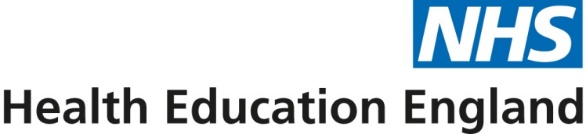 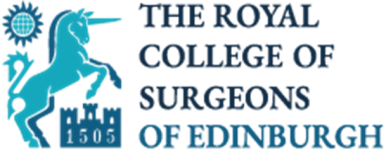 RCSEd NOTSS Course for HEENW School of SurgeryTuesday 3rd October 2023 (Trainees)Wednesday 11th October 2023 (Consultants)Friday 17th November 2023 (Trainees)Friday 1st December 2023 (Consultants) or Tuesday 12th December 2023 (Trainees)The RCSEd Non-Technical Skills for Surgeons (NOTSS) Course is a one-day course aimed at surgeons across all specialties. The course examines the non-technical skills which underpin good operative performance. The courses will be face to face course at the Chorley Hospital Education Centre 3. There will be a variety of teaching methods and will be employed including small group work and simulated scenarios.As part of the school of surgery’s commitment to develop and embed human factors / non-technical skills training in the education programmes and the workplace, all ST3s are required to complete a non-technical skill for surgeons (NOTSS) course. To develop faculty for these courses as well as enhance the HFs / non-technical skills teaching being delivered across all the programmes we are running two courses for consultants (&SAS doctors) only in addition to offering trainee course places to ST8 trainees.For further information on RCSEd NOTSS, please see https://www.rcsed.ac.uk/events-courses/course-details-non-technical-skills-for-surgeons-notssCourses administered by LTHTr Health Academy Surgical Sim TeamOnline Bookings via:  https://web.formsquared.com/s/f/moPovkPrZYty4483EMYJTGN7vWKNEnquiries to:  Surgicalsim@lthtr.nhs.uk Places are subject to availability, eligibility, receipt of course fee and booking form. Places are only confirmed upon receipt of a confirmation email from Surgicalsim@lthtr.nhs.uk Please ensure you read the Cancellation policy: Refunds-and-Cancellations-Policy.pdf (lancsteachinghospitals.nhs.uk) Queries regarding NOTSS development in the SoS please contact Ambareen Kausar (Associate Head of School of Surgery) Ambareen.Kausar@elht.nhs.uk 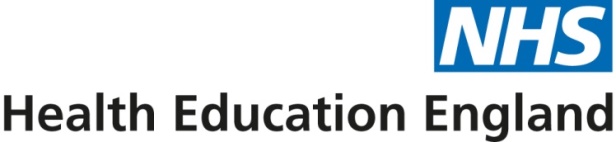 Ambareen Kausar(Associate Head of School of Surgery, HEENW)